2018年度2018年“高等教育综合奖补”专项绩效自评报告项目单位：三峡大学评价机构：湖北众证会计师事务有限责任公司三峡大学2018年“高等教育综合奖补”专项绩效评价报告鄂众证审专绩字〔2019〕第003号湖北众证会计师事务有限责任公司接受三峡大学的委托，对三峡大学2018年“高等教育综合奖补”专项进行绩效评价。三峡大学的责任是提供真实、合法、完整的绩效评价相关资料。我们的责任是在实施相应审计程序的基础上发表绩效评价的意见。我们的审计是依据《中国注册会计师审计准则》、《中华人民共和国预算法》、《湖北省人民政府关于推进预算绩效管理的意见》（鄂政发〔2013〕9号）、《省财政厅关于开展2018年度省级财政支出绩效评价工作的通知》（鄂财绩发〔2019〕118号）等有关文件规定和要求进行的。在绩效评价过程中，结合三峡大学的实际情况，实施了包括抽查会计记录、调查核实等必要的评价程序，完成了三峡大学2018年“高等教育综合奖补”专项绩效评价工作，并形成了本绩效评价报告。基本情况（一）项目立项目的和年度绩效目标1.项目立项目的2018年“高等教育综合奖补”专项旨在加强三峡大学一流学科建设相关的项目、进一步提升学科综合实力和排名，建设一支规模适度、结构优良、素质良好、富有活力的高水平教师队伍，为学校事业发展和办学实力的提高提供坚实的人力资源支撑，促进三峡大学“双一流”建设。项目包含重点学科建设经费、师资队伍建设经费、办学条件建设经费3个二级项目，25个绩效指标。2.项目年度绩效目标根据《三峡大学关于2018年“高等教育综合奖补”资金预算安排情况的报告》（三峡大财〔2018〕14号），2018年“高等教育综合奖补”资金预算为4534万元，主要用于与 “双一流”建设直接相关的三个方面： （1）重点学科建设经费2,500.00万元:1）加大拔尖人才的培养和引进，加强学术流动岗建设，培育和申报国家级高层次人才工程；举办有影响的学术会议，申报省部级及以上科技奖励。2）继续加强现有省部级、校级平台建设、省部级科研平台申报建设准备；新建三峡大学-ETAP电力系统综合仿真平台、电力系统分析及慕课教学研究平台等学科平台；初步完成工程结构动力灾变创新研究平台基础条件建设；初步完成夏热冬冷地区超低能耗绿色建筑技术及应用研究平台基础条件建设；完成天文与空间科学中心平台的条件建设；完成材料分析测试中心立项论证并组建运行管理机构，完成中心建设用房规划论证及相应改造和装修工作，集中已有大型材料分析测试设备。3）改革人才培养模式，加强教育教学改革，推进精品课程、精品视频公开课、慕课等建设，提高人才培养质量。4）加大重大项目的策划及预研究，产出一批高水平论文、专著、专利及科技奖励。5）加强国际合作与交流，支持青年教师、学生出国研学与合作研究，提高留学生人才培养质量。。（2）师资队伍建设经费1,824.00万元: 引进、培养回校博士、教授65人左右；外聘各类专家70余人，当年新增3-5人。选派骨干教师出国研修28-30人，国内访学10人，实践能力培养20人，各类专题培训60人。。（3）办学条件建设经费210.00万元: 按时完成水电楼两部电梯更新工作。按时完成学校地下排水管网排查，提出分析报告，并绘制出学校地下排水管网路径图及分布图。（二）项目资金情况该项目预算资金4,534.00万元，全部通过国库指标形式下达，政府支出管理结构为一次性项目，全部用于支付2018年“高等教育综合奖补”专项的商品和服务支出、对个人和家庭的补助、其他资本性支出三大支出项，16项支出明细。项目经费统一由学校财务处统一管理，负责经费的核算、监督和管理，实行专款专用，经费由各项目归口管理部门处集中审批，实行项目化管理。经费的使用严格按项目任务书的经费预算及有关财务管理制度执行。具体支出预算情况见表1。表1 项目支出预算明细表二、绩效评价工作开展情况（一）前期准备1.成立绩效评价工作组。依据项目绩效目标及《省财政厅关于开展2018年度省级财政支出绩效评价自评工作的通知》（鄂财函〔2019〕118号）文件要求，成立由湖北众证会计师事务有限责任公司及三峡大学财务处、人事处、科技处、学生处、教务处、体育学院、社科处等职能部门组成的绩效评价工作组，负责组织开展绩效评价各环节的工作。2.制定绩效评价工作方案。根据绩效评价范围，综合考虑评价内容、评价重点及评价范畴等情况，制定了本次绩效评价工作方案。3.制定绩效评价实施方案和相关制度。根据绩效评价工作方案、评价对象及预算管理要求，绩效评价工作组制定绩效评价工作实施方案，明确绩效评价工作目标、任务、时间安排和工作要求等具体事项。建立与绩效评价工作相关的制度、规定和办法。4.部署绩效评价工作。绩效评价工作组统一下发绩效评价通知，并召开绩效评价工作部署会。（二）组织实施1.建立绩效指标体系。结合项目的实际情况，在查阅项目相关文件、现场察看、调查了解、初步分析的基础上，拟定了项目绩效评价指标体系评分表和得分对应等级表，经工作小组共同商讨、修订后，形成该项目的绩效评价指标体系。2.收集并审核资料。评价工作组根据资料清单，结合评价对象的实际情况收集资料，并对部分资料进行抽样调查，对其真实性和可靠性分析。特别重要的以及存在疑问的基础数据资料，各项目归口部门进行核实确认。3.现场调研和走访。按照评价工作程序和工作指南，评价工作组到项目现场进行实地调研和走访，并形成文字记录。4.末级指标权重的确定。末级指标的权重量化参考《湖北省财政项目支出绩效评价指标体系框架》，同时采用了逐项对比法和层次分析法，对每个层次的指标根据重要性依次进行比较并确定权重值。5.完成绩效指标评分。根据收集的资料和现场调研走访的情况，评价小组主要采取比较法、直接获取、现场查看、访谈、统计分析等评价方法进行指标评分。三、绩效目标完成情况分析（一）项目资金情况分析1.项目资金到位情况分析项目预算资金4,534.00万元，于2018年7月拨付到位。主要5个拨付类目：助学金200.00万元、商品和服务支出-政采非新282.00万元、其他资本性支出-非政采新451.5万元、其他资本性支出-政采新增860.78万元、商品和服务支出2,739.72万元。2.项目资金执行情况分析全年项目经费支出2,986.92万元，资金使用率为65.88%，项目执行情况20分，得分13.18分。本专项共设3个二级项目，具体情况见表2。表2 项目资金执行情况3.项目资金管理情况分析项目按照《三峡大学“十二五”及中长期科学和技术发展规划纲要》、《三峡大学“十三五”科技发展规划》、《三峡大学资金管理办法》（三峡大财〔2016〕42号）、《三峡大学出国（境）流程暂行规定》（三峡大外〔2011〕56号）、《三峡大学财务开支审批管理办法》（三峡大财〔2017〕15号）、《三峡大学科研行为规范及管理职责》（三峡大科〔2017〕26号）等进行项目预算、执行、资金的管理。在专项资金管理方面，设立专账，实行专款专用，未发现截留、挤占、挪用、虚假列支等现象。专项资金一律通过银行代发的方式进行支付。（二）绩效目标完成情况分析1.产出指标完成情况分析（1）完成情况项目产出指标分值40分，由数量指标、质量指标2个类别的二级指标组成，共设14个三级产出指标，得分37分，具体三级指标评价情况如下。1）“重点学科建设经费”中“教学科研平台”年度目标值为“6个”，权重3分。根据三峡大学文件（三峡大科〔2018〕29号、40号）、长江经济带生态文明创新研究联盟成立大会会议手册，实际完成值6个，完成绩效目标，得3分。2）“重点学科建设经费”中“引进高端人才及引进博士”年度目标值为“18人”，权重3分。根据人事处提供《电气与新能源学院2018引进博士明细表》、人才引进工作待遇协议，实际完成值9人，未完成绩效目标，得1.5分。3）“重点学科建设经费”中“培育和申报国家级高层次人才工程”年度目标值为“2”，权重3分。根据人事处提供《培育及申报国家级高层次人才工程（学科带头人）》，实际完成值2人，完成绩效目标，得3分。4）“重点学科建设经费”中“高水平论文”年度目标值为“20篇”，权重3分。根据学科办提供《高水平论文清单》，实际完成值20篇，完成绩效目标，得3分。5）“重点学科建设经费”中“发明专利”年度目标值为“10项”，权重3分。根据学科办提供《发明专利证书》，实际完成值20项，完成绩效目标，得3分。6）“重点学科建设经费”中“申报及获批省部级科技奖励次数”年度目标值为“4次”，权重3分。根据学科办提供奖励证书、《2018年度湖北省科学技术奖建议授奖项目名单》，实际完成值5次，完成绩效目标，得3分。7）“重点学科建设经费”中“举办国际国内学术会议次数”年度目标值为“4次”，权重3分。根据三峡大学网站网页截图，实际完成值4次，完成绩效目标，得3分。8）“师资队伍建设经费”中“引进、培养回校博士、教授等高层次人才数量”年度目标值为“65人”，权重3分。根据人事处提供《2018年新增博士、教授等高层次人才基本情况》、人才引进工作待遇协议，实际完成值65人，完成绩效目标，得3分。9）“师资队伍建设经费”中“新增外聘各类专家数量”年度目标值为“3-5人”，权重3分。根据人事处提供《2018年新增外聘各类专家花名册》，实际完成值5人，完成绩效目标，得3分。10）“师资队伍建设经费”中“选派骨干教师出国研修人数”年度目标值为“27人”，权重3分。根据人事处提供《2018年出国研修人员名单》，实际完成值35人，完成绩效目标，得3分。11）“师资队伍建设经费”中“选派骨干教师国内访学人数”年度目标值为“6人”，权重3分。根据人事处提供《2018年国内访学人员名单》，实际完成值6人，完成绩效目标，得3分。12）“师资队伍建设经费”中“选派教师进行实践能力培养人数”年度目标值为“10人”，权重2分。根据人事处提供《2018年教师实践能力培养（挂职锻炼）人员名单》，实际完成值23人，完成绩效目标，得2分。13）“师资队伍建设经费”中“选派教师参加各类专题业务培训人数”年度目标值为“200人”，权重2分。根据人事处提供《专题培训（校外培训）人员清单》、网页截图、《专题培训（教学技能培训）人员清单》，实际完成值227人，完成绩效目标，得2分。14）“办学条件建设经费”中“三峡大学水电楼电梯更新工程、排水管道网详查项目质量合格率”年度目标值为“100%”，权重3分。根据校建处提供《三峡大学水电楼电梯拆除、采购安装合同》（修合校字〔2018〕64号）、《特种设备使用登记证》、《三峡大学排水管网普查项目情况说明》、决定校〔2018〕25号，水电楼电梯更新工程已取得《特种设备使用登记证》，完成绩效目标，得1.5分；排水管道网详查项目尚未完工，未完成绩效目标，得0分。本指标共计得分1.5分。（2）偏离原因1）“重点学科建设经费”中“引进高端人才及引进博士”年度目标值为“18人”，实际完成值9人，偏离原因：2018年奖补资金到账时间为2018年7月17日，时间较晚，奖补资金未执行完，预计2019年完成绩效目标。2）“重点学科建设经费”中“发明专利”年度目标值为“10项”，实际完成值20项，偏离原因：2018年三峡大学入选湖北省“国内一流大学建设高校”，教师潜心学术研究，成果完成情况超过预期。3）“师资队伍建设经费”中“选派教师进行实践能力培养人数”年度目标值为“10人”，实际完成值23人，偏离原因：2018年学校将“实践能力培养”纳入职称评审基本条件内，同时纳入学院目标考核，从老师至学院都非常重视，导致完成值偏高。4）“办学条件建设经费”中“三峡大学水电楼电梯更新工程、排水管道网详查项目质量合格率”年度目标值为“100%”，未完成绩效目标，偏离原因：三峡大学排水管网普查项目因第一次招标失败，目前尚未完工。2.效益指标完成情况分析（1）完成情况项目效益指标分值40分，由社会效益指标、可持续效益指标、时效指标3类二级指标组成，共设11个三级效益指标，得分33.4分。具体情况如下。1）“重点学科建设经费”中“专著及教材”年度目标值为“5本”，权重3分。根据学科办提供《专著及教材清单》，实际完成值4本，未完成绩效目标，得2.4分。2）“重点学科建设经费”中“文献资源数量（电子期刊）”年度目标值为“3000种以上”，权重3分。根据图书馆提供《中文社会科学引文索引CSSCI收录来源期刊目录》、《中文电子期刊（部分）（核心期刊）》、《外文电子期刊（部分）（Elsevier Journal LIST）》，实际完成值3167种，完成绩效目标，得3分。3）“重点学科建设经费”中“C级以上电子期刊资源数量占文献资源数量（电子期刊）数量的比例”年度目标值为“〉10%”，权重4分。根据图书馆提供《中文社会科学引文索引CSSCI收录来源期刊目录》、《中文电子期刊（部分）（核心期刊）》、《外文电子期刊（部分）（Elsevier Journal LIST）》，实际完成值12%，完成绩效目标，得4分。4）“重点学科建设经费”中“图书馆平台服务的范围”年度目标值为“可面向全校师生开放，并为区域内的科研院所、企事业单位提供数据服务”，权重4分。根据图书馆提供《图书馆平台服务的社会效益》，图书馆信息化服务平台面向全校师生开放，面向科研院所、企业积极开展信息服务，实现查收查引报告网上提交，完成绩效目标，得4分。5）“师资队伍建设经费”中“骨干教师出国研修回校后能进行双语教学的比例”年度目标值为“90%以上”，权重4分。根据人事处提供《2018年出国研修回校人员双语教学情况》，出国研修人员20人，能进行双语教学人员20人，实际完成值100%，完成绩效目标，得4分。6）“师资队伍建设经费”中“参加专题培训人员合格率”年度目标值为“95%以上”，权重4分。根据人事处提供《专题培训（校外培训）人员清单》、网页截图、《专题培训（教学技能培训）人员清单》，参加培训人员227人，考核合格226人，合格率为99.56%，完成绩效目标，得4分。7）“师资队伍建设经费”中“兑现引进人才（含拔尖人才）、培养回校博士安家费”年度目标值为“15-50万元/人”，权重4分。根据项目收支明细账、人事处提供《人才引进工作待遇协议》，2018年发放49人安家费共878.68万元,人均17.93万元，完成绩效目标，得4分。8）“师资队伍建设经费”中“高层次人才科研平台配套资助”年度目标值为“10-50万元/人”，权重4分。根据人事处提供三峡大人〔2018〕9、31、52号文，2018年分三次发放楚天学者13人共360.00万元、发放拨尖人才2人共25.00万元，人均25.67万元，完成绩效目标，得4分。9）“师资队伍建设经费”中“高层次人才首聘期考核合格率”年度目标值为“95%以上”，权重4分。根据人事处提供《2018年首聘期考核情况》，高层次人才45人，一人延期考核，44人考核合格，合格率为97.78%，完成绩效目标，得4分。10）“办学条件建设经费”中“三峡大学水电楼电梯更新工程、排水管道网详查项目质量按时完工率”年度目标值为“100%”，权重3分。校建处提供的《三峡大学水电楼电梯拆除、采购安装合同》（修合校字〔2018〕64号）、《特种设备使用登记证》、《三峡大学排水管网普查项目情况说明》、决定校〔2018〕25号等，未提供水电楼电梯更新工程开工令与验收文件，未完成绩效目标，得0分；排水管道网详查项目尚未完工，未完成绩效目标，得0分。本指标共计得分0分。11）“办学条件建设经费”中“三峡大学水电楼电梯更新工程投资控制合格率”年度目标值为“5%”，权重3分。校建处提供的《三峡大学水电楼电梯拆除、采购安装合同》（修合校字〔2018〕64号）、《特种设备使用登记证》、《三峡大学排水管网普查项目情况说明》、决定校〔2018〕25号等，水电楼电梯更新工程预算120.00万，合同金额94.80万，未提供项目竣工决算文件，未完成绩效目标，得0分；排水管道网详查项目尚未完工，未完成绩效目标，得0分。本指标共计得分0分。（2）偏离原因1）“重点学科建设经费”中“专著及教材”年度目标值为“5本”，实际完成值4本，未完成绩效目标。偏离原因：2018年奖补资金到账时间为2018年7月17日，时间较晚，奖补资金未执行完，预计2019年完成绩效目标。2）“办学条件建设经费”中“三峡大学水电楼电梯更新工程、排水管道网详查项目质量合格率”年度目标值为“100%”，未完成绩效目标。偏离原因：未提供水电楼电梯更新工程开工令与验收文件；三峡大学排水管网普查项目因第一次招标失败，目前尚未完工。3）“办学条件建设经费”中“三峡大学水电楼电梯更新工程投资控制合格率”年度目标值为“5%”，未完成绩效目标。偏离原因：未提供水电楼电梯项目竣工决算文件，无法计算投资控制合格率；排水管道网详查项目尚未完工。四、绩效自评结果拟应用情况2018年“高等教育综合奖补”建设专项绩效评价得分83.58分（预算执行情况13.18分，产出指标37分，效益指标33.4分）。三峡大学2018年“高等教育综合奖补”建设专项绩效目标明确、合理，通过项目的实施，对三峡大学一流学科建设、提升学科综合实力和排名与三峡大学“双一流”建设起到了积极作用，基本实现了预期目标。（一）下一步改进措施针对本次评价指标偏离的原因分析，各归口部门应高度重视各项目的指标建设以及项目落实。1.项目整改（1）各项目归口管理部门应指定专门人员负责绩效评价管理工作，明确职责，尤其应避免无法提供资料情况出现。（2）加强绩效工作培训。组织项目负责人、管理人员参加绩效工作培训，学习绩效工作的开展过程、绩效目标的设置等内容。（3）加强宣传工作。加强对相关制度和政策的宣传力度，提高项目的参与度与工作积极性。（4）建设更加合理的绩效考核管理体系。设置奖惩制度，对于项目完成度高，绩效评价为优秀的项目，予以一定的奖励等方式，提高相关人员的工作积极性；对分工不清、资料缺失的予以一定的处罚。2.绩效目标调整完善（1）各项目归口部门制定指标要合理设置产出指标与效益指标比例。各归口部门需结合项目实际，合理设置一定数量的项目经济效益、社会效益、生态效益、可持续影响等效益指标。尽量避免评定标准中某项指标比重过大而产生投机、保持评定标准相对稳定，以降低这些因素对受益学生在项目总体效果的期望值上的影响程度。（2）项目的指标设计应充分考虑实际情况。根据项目实际情况，设置的指标存在较强不确定性，难以设置确定目标值时，可设置合理的范围指标。例如：“重点学科建设经费”中“发明专利”数量的相关不确定性较大指标，可以设置范围指标。（3）项目设立指标需结合资金到账时间考虑。例如：“重点学科建设经费”中“专著及教材”指标、“引进高端人才及引进博士”指标均因资金到账时间原因未完成年度目标。（二）拟与预算安排相结合情况各归口部门应根据绩效评价自评结果，对于执行度不高的项目，应详细分析原因，尽快拿出整改方案，以提高项目执行效率。依托预算管理信息系统及时分析预算项目实施进程、资金拨付进度与绩效目标实现情况，及时采取措施纠正预算项目预期目标及调整预算项目资金。（三）绩效评价结果拟应用和公开情况本次绩效评价结果将随同2018年部门决算公开在湖北省人民政府网站和三峡大学校园网同步公开，接受社会各界的广泛监督。（此页无正文）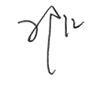 湖北众证会计师事务有限责任公司           中国注册会计师中国    宜昌市                     中国注册会计师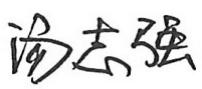 二○一九年五月二十七日2018年“高等教育综合奖补”专项绩效评价表填报日期：	2019年5月18日								总分：83.58分序号项目支出明细预算（万元）1商品和服务支出-办公费13.802商品和服务支出-差旅费217.68 3商品和服务支出-会议费10.00 4商品和服务支出-劳务费27.00 5商品和服务支出-培训费52.00 6商品和服务支出-其他交通费3.00 7商品和服务支出-其他商品和服务支出2,125.54 8商品和服务支出-维修费136.00 9商品和服务支出-委托业务费100.00 10商品和服务支出-印刷费47.00 11商品和服务支出-邮电费0.20 12商品和服务支出-专用材料费13.50 13商品和服务支出-咨询费14.00 14商品和服务支出-租赁费262.00 15对个人和家庭的补助-助学金200.00 16其他资本性支出-其他资本性支出1,312.28 合计合计4,534.00序号项目名称预算数预算执行数预算执行率1重点学科建设经费2,500.001,613.6764.55%2师资队伍建设经费1,824.001,325.8572.69%3办学条件建设经费210.0047.422.58%合计合计4,534.002,986.9265.88%项目名称2018年度“高等教育综合奖补”专项2018年度“高等教育综合奖补”专项2018年度“高等教育综合奖补”专项2018年度“高等教育综合奖补”专项2018年度“高等教育综合奖补”专项2018年度“高等教育综合奖补”专项2018年度“高等教育综合奖补”专项2018年度“高等教育综合奖补”专项2018年度“高等教育综合奖补”专项2018年度“高等教育综合奖补”专项主管部门湖北省教育厅湖北省教育厅湖北省教育厅项目实施单位项目实施单位项目实施单位项目实施单位项目实施单位三峡大学　三峡大学　项目类别1、部门预算项目   ☑   2、省直专项   □  3、省对下转移支付项目 □1、部门预算项目   ☑   2、省直专项   □  3、省对下转移支付项目 □1、部门预算项目   ☑   2、省直专项   □  3、省对下转移支付项目 □1、部门预算项目   ☑   2、省直专项   □  3、省对下转移支付项目 □1、部门预算项目   ☑   2、省直专项   □  3、省对下转移支付项目 □1、部门预算项目   ☑   2、省直专项   □  3、省对下转移支付项目 □1、部门预算项目   ☑   2、省直专项   □  3、省对下转移支付项目 □1、部门预算项目   ☑   2、省直专项   □  3、省对下转移支付项目 □1、部门预算项目   ☑   2、省直专项   □  3、省对下转移支付项目 □1、部门预算项目   ☑   2、省直专项   □  3、省对下转移支付项目 □项目属性1、持续性项目     ☑   2、新增性项目 □ 1、持续性项目     ☑   2、新增性项目 □ 1、持续性项目     ☑   2、新增性项目 □ 1、持续性项目     ☑   2、新增性项目 □ 1、持续性项目     ☑   2、新增性项目 □ 1、持续性项目     ☑   2、新增性项目 □ 1、持续性项目     ☑   2、新增性项目 □ 1、持续性项目     ☑   2、新增性项目 □ 1、持续性项目     ☑   2、新增性项目 □ 1、持续性项目     ☑   2、新增性项目 □ 项目类型1、常年性项目     □   2、延续性项目 □      3、一次性项目   ☑1、常年性项目     □   2、延续性项目 □      3、一次性项目   ☑1、常年性项目     □   2、延续性项目 □      3、一次性项目   ☑1、常年性项目     □   2、延续性项目 □      3、一次性项目   ☑1、常年性项目     □   2、延续性项目 □      3、一次性项目   ☑1、常年性项目     □   2、延续性项目 □      3、一次性项目   ☑1、常年性项目     □   2、延续性项目 □      3、一次性项目   ☑1、常年性项目     □   2、延续性项目 □      3、一次性项目   ☑1、常年性项目     □   2、延续性项目 □      3、一次性项目   ☑1、常年性项目     □   2、延续性项目 □      3、一次性项目   ☑预算执行情况（万元）
（20分）预算数（A)执行数(B)执行数(B)执行数(B)执行率(B/A)执行率(B/A)得分（20分*执行率）得分（20分*执行率）得分（20分*执行率）预算执行情况（万元）
（20分）年度财政资金总额4,534.002,986.922,986.922,986.9265.88%65.88%13.18 13.18 13.18 一级指标二级指标三级指标三级指标三级指标年初目标值（A)年初目标值（A)实际完成值(B)实际完成值(B)实际完成值(B)得分产出指标
（40分）时效指标引进高端人才及引进博士引进高端人才及引进博士引进高端人才及引进博士18189991.5产出指标
（40分）数量指标教学科研平台教学科研平台教学科研平台6个6个6个6个6个3产出指标
（40分）数量指标培育和申报国家级高层次人才工程培育和申报国家级高层次人才工程培育和申报国家级高层次人才工程2人2人2人2人2人3产出指标
（40分）数量指标高水平论文高水平论文高水平论文20篇20篇20篇20篇20篇3产出指标
（40分）数量指标发明专利发明专利发明专利10项10项20项20项20项3产出指标
（40分）数量指标申报及获批省部级科技奖励申报及获批省部级科技奖励申报及获批省部级科技奖励4次4次5次5次5次3产出指标
（40分）数量指标举办国际国内学术会议举办国际国内学术会议举办国际国内学术会议4次4次4次4次4次3产出指标
（40分）数量指标引进、培养回校博士、教授等高层次人才数量引进、培养回校博士、教授等高层次人才数量引进、培养回校博士、教授等高层次人才数量65人65人65人65人65人3产出指标
（40分）数量指标新增外聘各类专家新增外聘各类专家新增外聘各类专家3-5人3-5人5人5人5人3产出指标
（40分）数量指标选派骨干教师出国研修人数选派骨干教师出国研修人数选派骨干教师出国研修人数27273535353产出指标
（40分）数量指标选派骨干教师国内访学人数选派骨干教师国内访学人数选派骨干教师国内访学人数666663产出指标
（40分）数量指标选派教师进行实践能力培养人数选派教师进行实践能力培养人数选派教师进行实践能力培养人数10102323232产出指标
（40分）数量指标选派教师参加各类专题业务培训人数选派教师参加各类专题业务培训人数选派教师参加各类专题业务培训人数2002002272272272产出指标
（40分）质量指标三峡大学水电楼电梯更新工程、排水管道网详查项目质量合格率三峡大学水电楼电梯更新工程、排水管道网详查项目质量合格率三峡大学水电楼电梯更新工程、排水管道网详查项目质量合格率100%100%水电楼电梯更新工程得分1.5分水电楼电梯更新工程得分1.5分水电楼电梯更新工程得分1.5分1.5一级指标二级指标三级指标三级指标三级指标年初目标值（A)年初目标值（A)实际完成值(B)实际完成值(B)实际完成值(B)得分效益指标
（40分）可持续影响指标高层次人才首聘期考核合格率高层次人才首聘期考核合格率高层次人才首聘期考核合格率95%以上95%以上97.78%97.78%97.78%4效益指标
（40分）社会效益指标专著及教材专著及教材专著及教材5本5本4本4本4本2.4效益指标
（40分）社会效益指标文献资源数量（电子期刊）文献资源数量（电子期刊）文献资源数量（电子期刊）3000种以上3000种以上3167316731673效益指标
（40分）社会效益指标整合文献资源的质量（C级以上电子期刊资源）整合文献资源的质量（C级以上电子期刊资源）整合文献资源的质量（C级以上电子期刊资源）﹥10%﹥10%12.00%12.00%12.00%4效益指标
（40分）社会效益指标平台服务范围平台服务范围平台服务范围可面向全校师生开放，并为区域内的科研院所、企事业单位提供数据服务可面向全校师生开放，并为区域内的科研院所、企事业单位提供数据服务完成完成完成4效益指标
（40分）社会效益指标骨干教师出国研修回校后能进行双语教学骨干教师出国研修回校后能进行双语教学骨干教师出国研修回校后能进行双语教学90%以上90%以上100%100%100%4效益指标
（40分）社会效益指标参加专题培训人员合格率参加专题培训人员合格率参加专题培训人员合格率95%以上95%以上99.56%99.56%99.56%4效益指标
（40分）社会效益指标兑现引进人才（含拔尖人才）、培养回校博士安家费兑现引进人才（含拔尖人才）、培养回校博士安家费兑现引进人才（含拔尖人才）、培养回校博士安家费15-50万元/人15-50万元/人17.93万元/人17.93万元/人17.93万元/人4效益指标
（40分）社会效益指标高层次人才科研平台配套资助高层次人才科研平台配套资助高层次人才科研平台配套资助10-50万元/人10-50万元/人25.67万元/人25.67万元/人25.67万元/人4效益指标
（40分）社会效益指标三峡大学水电楼电梯更新工程投资控制合格率三峡大学水电楼电梯更新工程投资控制合格率三峡大学水电楼电梯更新工程投资控制合格率5%5%资料不全资料不全资料不全0效益指标
（40分）社会效益指标三峡大学水电楼电梯更新工程、排水管道网详查项目质量按时完工率三峡大学水电楼电梯更新工程、排水管道网详查项目质量按时完工率三峡大学水电楼电梯更新工程、排水管道网详查项目质量按时完工率100%100%水电楼电梯更新工程资料不全、排水管道网详查项目尚未完工水电楼电梯更新工程资料不全、排水管道网详查项目尚未完工水电楼电梯更新工程资料不全、排水管道网详查项目尚未完工0